Na temelju članka 31. stavka 5. Zakona o poljoprivrednom zemljištu ("Narodne novine", broj 20/18, 115/18 i 98/19) i Odluke o raspisivanju javnog natječaja za zakup poljoprivrednog zemljišta u vlasništvu Republike Hrvatske na području Općine Tompojevci KLASA:, 320-02/21-01/6, URBROJ: 2196/07-02-21-1 od 18. ožujka 2021. godine, Općinsko vijeće Općine Tompojevci dana 29. ožujka 2021.god. objavljujeJAVNI  NATJEČAJza zakup poljoprivrednog zemljišta u vlasništvu Republike Hrvatske na području Općine TompojevciI.Predmet javnog natječaja je zakup poljoprivrednog zemljišta u vlasništvu Republike Hrvatske na području Općine Tompojevci, na području katastarskih općina Berak,  Čakovci, Grabovo, Mikluševci i Tompojevci, koje je Programom raspolaganja poljoprivrednim zemljištem u vlasništvu Republike Hrvatske za Općinu Tompojevci predviđeno za zakup i povrat.Površine zemljišta koje su Programom raspolaganja poljoprivrednim zemljištem u vlasništvu Republike Hrvatske za Općinu Tompojevci predviđene za povrat daju se u zakup javnim natječajem na rok do pet (5) godina, s mogućnošću produljenja, odnosno do pravomoćnosti rješenja o povratu sukladno posebnom propisu ili do privođenja toga zemljišta namjeni utvrđenoj prostornim planom.Površine zemljišta koje su Programom raspolaganja poljoprivrednim zemljištem u vlasništvu Republike Hrvatske za Općinu Tompojevci predviđene za zakup, daju se u zakup na rok od dvadeset i pet (25) godina s mogućnošću produljenja za isto razdoblje.Poljoprivredno zemljište koje je predmet ovog Natječaja s popisom katastarskih čestica/PTC s popisom čestica koje čine tu PTC, sa kulturama, površinama i početnim zakupninama nalaze se u Prilogu 1., tablica 1. ovog javnog natječaja. Katastarske čestice koje su predviđene za povrat imovine oduzete za vrijeme jugoslavenske komunističke vladavine, koje su predmet ovog Natječaja s popisom katastarskih čestica/PTC s popisom čestica koje čine tu PTC, sa kulturama, površinama i početnim zakupninama nalaze se u Prilogu 1. tablica 2. ovog javnog natječajaII.Sudionici javnog natječaja za zakup mogu biti fizičke ili pravne osobe koje su do isteka roka za podnošenje ponuda podmirile sve obveze s osnova korištenja poljoprivrednog zemljišta u vlasništvu države, odnosno sve obveze s osnove naknade za gospodarsko korištenje voda i svih javnih davanja, te protiv kojih se ne vodi postupak zbog predaje u posjed poljoprivrednog zemljišta.Sudionik javnog natječaja za zakup ne može biti fizička ili pravna osoba koja je poljoprivredno zemljište u vlasništvu države dodijeljeno u zakup dala u podzakup ili je njime na drugi način neovlašteno raspolagala.Zajednička ponuda ponuditelja na natječaju za zakup smatra se nevažećom.Ako ponuđena zakupnina na javnom natječaju za zakup od strane ponuditelja koji ispunjava natječajne uvjete prelazi dvostruki iznos početne zakupnine, takva ponuda se smatra nevažećom.III.(1) Pravo prvenstva na javnom natječaju za zakup sukladno članku 36. Zakona o poljoprivrednom zemljištu (u daljnjem tekstu: Zakon) imaju fizičke i pravne osobe koje su sudjelovale u natječaju sljedećim redoslijedom:a) nositelj obiteljskog poljoprivrednog gospodarstva ili vlasnik poljoprivrednog obrta ili pravna osoba u rangu mikro i malih poduzeća, kojima je poljoprivreda primarna djelatnost, koji je najmanje tri godine do objave javnog natječaja vlasnik ili posjednik stoke, bavi se stočarskom proizvodnjom, ima najmanje tri godine do objave javnog natječaja prebivalište ili sjedište ili proizvodni objekt u funkciji poljoprivredne proizvodnje na području Općine, a ne ispunjava uvjet prosječnog odnosa broja grla stoke i poljoprivrednih površina od najmanje 1,0 ha oranice ili livade po uvjetnom grlu, odnosno najmanje 2,0 ha pašnjaka po uvjetnom grlu, odnosno najmanje 3,3 ha krških pašnjaka po uvjetnom grlu, koji se računa za proizvodnu godinu koja prethodi objavi javnog natječaja.Kada ponuditelj ostvaruje prednost po ovom kriteriju, a proizvodna cjelina za koju se natječe je veća od trenutačnih potreba prema izračunu broja uvjetnih grla po hektaru, ponuditelj se u gospodarskom programu mora obvezati na izjednačavanje potrebnog broja uvjetnih grla u roku od dvije godine od sklapanja ugovora o zakupu. Ponuditelj ne ostvaruje pravo prvenstva po ovom kriteriju za površine koje su za više od 10% veće od njegovih trenutačnih potreba.Za ponuditelja koji je pravna osoba uzima se u obzir ukupan broj grla stoke i ukupna površina poljoprivrednog zemljišta kojom raspolaže ponuditelj i sve s njim povezane fizičke i pravne osobe.b) dosadašnji posjednik kojem je poljoprivreda primarna djelatnost ako je u mirnom posjedu na temelju ugovora koji su istekli a sklopljeni su na temelju prije provedenog javnog natječaja, na temelju ugovora o prioritetnoj koncesiji i na temelju ugovora o privremenom korištenju poljoprivrednog zemljišta u vlasništvu države na temelju mirnog posjeda koji ne može biti kraći od pet godina, sukladno zakonu kojim se propisuje raspolaganje poljoprivrednim zemljištem, a koji je ispunio sve obveze iz ugovora koji je istekao ili dosadašnji posjednik koji je vlasnik višegodišnjeg nasada na zemljištu za koje se raspisuje javni natječaj i u mirnom je posjedu tog zemljišta najmanje pet godina do objave javnog natječaja.c) nositelj obiteljskoga poljoprivrednog gospodarstva ili vlasnik poljoprivrednog obrta koji u trenutku podnošenja ponude nije napunio 41 godinu, upisan je u Upisnik poljoprivrednika najmanje tri godine do objave javnog natječaja i koji ima prebivalište ili sjedište ili proizvodni objekt u funkciji poljoprivredne proizvodnje na području Općine najmanje tri godine do objave javnog natječaja.d) nositelj obiteljskoga poljoprivrednog gospodarstva koji se bavi poljoprivrednom proizvodnjom kao primarnom djelatnošću upisan u Upisnik poljoprivrednika, ima sjedište ili proizvodni objekt u funkciji poljoprivredne proizvodnje na području Općine najmanje tri godine do objave javnog natječaja.e) fizičke ili pravne osobe koje imaju prebivalište ili sjedište ili proizvodni objekt u funkciji poljoprivredne proizvodnje na području Općine najmanje tri godine do objave javnog natječaja.f) zadruge i trgovačka društva registrirana za obavljanje poljoprivredne djelatnosti i upisana u Upisnik poljoprivrednika najmanje tri godine do objave javnog natječaja.g) fizičke i pravne osobe koje se bave poljoprivrednom proizvodnjom.h) ostale fizičke i pravne osobe koje se namjeravaju baviti poljoprivrednom proizvodnjom.(2) Ako je više osoba iz stavka 1. ovoga članka u istom redoslijedu prava prvenstva za zakup, prednost se utvrđuje prema sljedećem redoslijedu:a) imaju ekonomsku vrijednost poljoprivrednog gospodarstva između 8 000,00 do 100.000,00 eura.b) pravna ili fizička osoba koja se bavi poljoprivrednom proizvodnjom sljedećim redoslijedom:1. povrtlarstvom2. voćarstvom (osim oraha)3. vinogradarstvom4. maslinarstvomc) pravna ili fizička osoba koja se bavi sjemenskom proizvodnjom.d) obrazovanje iz područja poljoprivrede, veterinarstva i prehrambene tehnologije, a najmanje SSS.e) nositelj obiteljskog poljoprivrednog gospodarstva koji je hrvatski branitelj iz Domovinskog rata, ili je dijete smrtno stradalog ili nestalog hrvatskog branitelja.f) veći broj članova obiteljskog poljoprivrednog gospodarstva.g) dulje vrijeme upisan u Upisnik poljoprivrednika.IV.Fizička ili pravna osoba ima pravo prvenstva zakupa prema utvrđenom redoslijedu iz točke III. ovog natječaja uz uvjet da prihvati najvišu cijenu koju je ponudio bilo koji od ponuđača koji ispunjava natječajne uvjete.V.Ponuda na javni natječaj obavezno treba sadržavati: ime/naziv adresu i OIB ponuditelja, PTC i katastarsku čestica za koju se dostavlja ponuda, ponuđenu cijenu za svaku katastarsku česticu za koju se dostavlja ponuda odnosno ukupnu cijenu za PTC, gospodarski program za svaku katastarsku česticu/PTC za koju se dostavlja ponuda i popis dokumentacije dostavljen uz ponudu.VI.(1) Osobe koje sudjeluju u javnom natječaju dužne su sukladno članku 5. Pravilnika o provođenju javnog natječaja za zakup poljoprivrednog zemljišta i zakup za ribnjake u vlasništvu Republike Hrvatske ("Narodne novine", broj 47/19) uz ponudu za ispunjavanje uvjeta za ostvarivanje prava prvenstva priložiti dokumentaciju navedenu u tablici 1., a koja se nalazi u prilogu ovoga natječaja i čini njegov sastavni dio.(2) Sudionici javnog natječaja dužni su za sudjelovanje na javnom natječaju priložiti i sljedeću dokumentaciju:– potvrdu Općine o podmirenju svih obveza s osnove korištenja poljoprivrednog zemljišta u vlasništvu države,– potvrdu Porezne uprave o podmirenju svih obveza s osnove javnih davanja,– izjavu da se protiv njih na području Republike Hrvatske ne vodi postupak zbog predaje u posjed poljoprivrednog zemljišta (Obrazac 1),– izjavu da nemaju duga s osnova korištenja poljoprivrednog zemljišta na području Republike Hrvatske (Obrazac 1),– izjava da se osobni podaci iz ponude na javnom natječaju za zakup koriste u daljnjem postupku sklapanja ugovora i vođenja registra evidencije ugovora i naplate po ugovoru (Obrazac 3),– gospodarski program korištenja poljoprivrednog zemljišta, na propisanom obrascu koji je sastavni dio natječaja.(3) Sudionici javnog natječaja za zakup koji su pravne osobe sukladno točki III. kriterij 1. a) dužni su za sudjelovanje na javnom natječaju uz ponudu, osim dokumentacije iz stavka 2. ove točke, priložiti i izjavu pod punom materijalnom i kaznenom odgovornošću u kojoj navode s njima sve povezane fizičke i pravne osobe (Obrazac 2).(4) Sudionici javnog natječaja za zakup poljoprivrednog zemljišta iz stavka 3. ove točke dužni su uz ponudu za ispunjavanje uvjeta za ostvarivanje prava prvenstva priložiti i za s njima povezane fizičke i pravne osobe i dokumentaciju navedenu pod brojem 6., 8. i 9. u tablici 1.(5) Sudionici javnog natječaja za zakup sukladno točki III. kriterij 1. b) dužni za sudjelovanje na javnom natječaju uz ponudu, osim dokumentacije iz stavka 2. ove točke, priložiti i izjavu pod punom materijalnom i kaznenom odgovornošću u kojoj navode da su ispunjavali gospodarski program iz ugovora temeljem kojeg ostvaruju status dosadašnjeg posjednika za vrijeme trajanja ugovora i nakon isteka ugovora do trenutka raspisivanja natječaja ( Obrazac 4).(6) Sudionici javnog natječaja za zakup sukladno točki III. kriterij 1. b). koji u ugovorima temeljem kojih ostvaruju status dosadašnjeg posjednika nemaju gospodarski program kao sastavni dio ugovora, dužni su za sudjelovanje na javnom natječaju uz ponudu, osim dokumentacije iz stavka 2. ove točke, priložiti i izjavu danu pod punom materijalnom i kaznenom odgovornošću u kojoj navode da su koristili zemljište sukladno odredbama ugovora za vrijeme trajanja ugovora i nakon isteka ugovora do trenutka raspisivanja natječaja (Obrazac 4).(7) Pripadajući iznos uvjetnog grla (UG) po pojedinoj vrsti domaće životinje naveden u tablici 2. nalazi se u prilogu ovoga natječaja i čini njegov sastavni dio.(8) Prosječan broj uvjetnih grla izračunava se na temelju tablice iz stavka 9. ovoga članka, za proizvodnu godinu koja prethodi natječaju, a računa se od 1. siječnja do 31. prosinca.(9) Kod izračuna prosječnog broja uvjetnih grla i ukupnih površina poljoprivrednog zemljišta ne uračunavaju se površine poljoprivrednog zemljišta za koje ponuditelj ima zaključene ugovore, a predmet su natječaja za zakup.(10) Potpis na izjavama iz ove točke natječaja ne mora biti ovjeren kod javnog bilježnika.VII.Maksimalna površina koja se može dati u zakup nekoj osobi iznosi 30 ha, a uključuje površine državnoga poljoprivrednog zemljišta koje je pojedina fizička ili pravna osoba dobila u zakup po natječajima provedenim od stupanja na snagu Zakona.VIII.Zakupnina za zakup plaća se godišnje.Zakupnina za prvu godinu zakupa plaća se u roku od 15 dana od dana uvođenja u posjed u visini razmjernoj razdoblju koje je preostalo do isteka godine, a za svaku slijedeću godinu zakupnina se plaća do kraja prosinca tekuće godine.Ako je zakupnik u posjedu poljoprivrednog zemljišta, iznos zakupnine za prvu godinu smanjit će se razmjerno plaćenoj zakupnini.Kod sklapanja ugovora o zakupu ugovorit će se revalorizacija zakupnine sukladno članku 50. stavku 1. i 6. Zakona.IX.Pisane ponude šalju se poštom, preporučeno u zatvorenim omotnicama s naznakom: „NE OTVARAJ - Ponuda za zakup poljoprivrednog zemljišta u vlasništvu države,“ na adresu: Općina Tompojevci, A.G. Matoša 9, 32238 Tompojevci u roku od 30 dana od dana objave natječaja na oglasnoj ploči i mrežnoj stranici  Općine Tompojevci (www.opcina-tompojevci.hr).Povjerenstva za zakup i prodaju poljoprivrednog zemljišta u vlasništvu Republike Hrvatske za Općine (u daljnjem tekstu: Povjerenstvo) izvršiti će analizu ponuda dostavljenih na javnom natječaju za zakup u roku do 60 dana od isteka roka za dostavu ponuda.Javno otvaranje ponuda održat će se najranije deseti dan od dana isteka roka za dostavu ponuda. X.Ponuda je nevažeća i neće se razmatrati ako je: izvan roka, nepotpisana, ne sadrži podatke iz točke V., dokumentaciju i izjave iz točke VI. ovog javnog natječaja.Ukoliko se jedan ponuditelj javlja na više katastarskih čestica koje su predmet natječaja može dostaviti jednu ponudu za sve katastarske čestice za koje podnosi ponudu.Za svaku pojedinu katastarsku česticu iz ponude navedene u ovom članku, ponuditelj mora dostaviti ponuđenu cijenu i gospodarski program. Ostala dokumentacija dostavlja se u jednom primjerku i razmatra se za svaku katastarsku česticu iz ponude tog ponuditelja.Povjerenstvo će za ostvarivanje prava prvenstva razmatrati samo dokumentaciju navedenu u članku VI. tablici 1. ovog javnog natječaja.XI.Odluku o izboru najpovoljnije ponude donosi Općinsko vijeće Općine Tompojevci na prijedlog Povjerenstva za zakup poljoprivrednog zemljišta u vlasništvu Republike Hrvatske za Općinu Tompojevci. Odluka o izboru najpovoljnije ponude dostavit će se na prethodno mišljenje Vukovarsko-srijemskoj županiji i na suglasnost Ministarstvu poljoprivrede.O donesenoj odluci iz ovog članka obavještavaju se svi sudionici natječaja javnom objavom na oglasnoj ploči i mrežnoj stranici Općine.Protiv Odluke o izboru najpovoljnije ponude iz ovog članka, nije dopuštena žalba, niti se može pokrenuti upravni spor. Sudionici javnog natječaja koji smatraju da su povrijeđena pravila javnog natječaja ili iz drugih zakonom predviđenih razloga mogu pred sudom pobijati ugovor o zakupu sklopljen s trećom osobom.XII.Nakon dobivenog pozitivnog mišljenja Županije i suglasnosti Ministarstva te po sastavljanju nacrta ugovora o zakupu na koji je nadležno županijsko državno odvjetništvo dalo pozitivno mišljenje, Općinski načelnik Općine Tompojevci i najpovoljniji ponuđač sklapaju ugovor o zakupu. Ugovor o zakupu, u dijelu koji se odnosi na cijenu i predaju posjeda, sklapa se kao ovršna isprava sukladno posebnim propisima kojima se uređuje postupak ovrhe te ovlasti i način rada javnog bilježništva.XIII.Za poljoprivredno zemljište u vlasništvu države za koje nije uređeno zemljišnoknjižno stanje i dano je u zakup, zakupnik je dužan i ovlašten izvršiti ili pokrenuti postupak za usklađenje zemljišnoknjižnog stanja o vlastitom trošku u roku od dvije (2) godine od dana uvođenja u posjed, a zakupnina mu se umanjuje razmjerno troškovima usklađenja zemljišnoknjižnog stanja. Ako su troškovi usklađenja veći od zakupnine, zakupnik se oslobađa plaćanja zakupnine te nema pravo na povrat razlike troškova usklađenja.Općina Tompojevci i Ministarstvo osigurat će zakupniku punomoć, suglasnost i podloge potrebne za usklađenje zemljišnoknjižnog stanja u korist Republike Hrvatske.Iznos troškova usklađenja i umanjenja zakupnine utvrđuje se po provedenom usklađenju.Ako zakupnik ne uskladi zemljišnoknjižno stanje u navedenom roku, ugovor se raskida.XIV.Poljoprivredno zemljište u vlasništvu države koje nije u funkciji poljoprivredne proizvodnje ili je obraslo višegodišnjim raslinjem zakupnik je dužan iskrčiti o vlastitom trošku u roku od dvije godine od dana uvođenja u posjed, a zakupnina mu se umanjuje razmjerno troškovima krčenja. Ako su troškovi krčenja veći od zakupnine, zakupnik se oslobađa plaćanja zakupnine te nema pravo na povrat razlike troškova krčenja.Za osiguranje izvršenja ove ugovorne obveze za poljoprivredno zemljište površine veće od 10 ha, zakupnik koji je pravna osoba je dužan predati obvezujuće pismo namjere banke uz ponudu, a pri sklapanju ugovora davatelju zakupa položiti bankovnu garanciju, a zakupnik koji je fizička osoba dužan je pri sklapanju ugovora davatelju zakupa priložiti zadužnicu.Krčenjem poljoprivrednog zemljišta u vlasništvu države u smislu Zakona smatra se njegovo privođenje poljoprivrednoj proizvodnji, odnosno uklanjanje nadzemnih i podzemnih dijelova višegodišnjeg raslinja.Drvnu masu koja ostane nakon krčenja poljoprivrednog zemljišta preuzimaju od zakupnika, transportiraju i njome raspolažu Hrvatske šume d.o.o. sukladno posebnom propisu o šumama, u roku od 30 dana od dana zaprimanja obavijesti o obavljenom krčenju. Sredstva ostvarena od prodaje drvne mase prihod su državnog proračuna 50% i Hrvatskih šuma d.o.o. 50%.Hrvatske šume d.o.o. na zahtjev Općine procjenjuju troškove stavljanja poljoprivrednog zemljišta u funkciju poljoprivredne proizvodnje.Umanjenje zakupnine iz ovog članka provest će se nakon što zakupnik dostavi dokaz Općini o izvršenim obvezama iz ovog članka.OPĆINSKO VIJEĆE OPĆINE TOMPOJEVCIKLASA: 320-02/21-01/6URBROJ: 2196/07-02-21-3Tompojevci, 29.ožujak 2021. godine							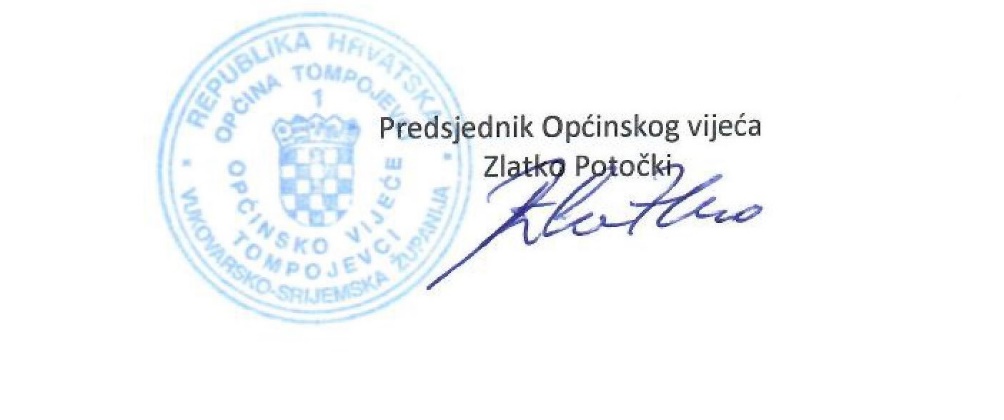 TABLICA 1.TABLICA 2Pripadajući iznos UG po pojedinoj vrsti domaće životinjeOBRAZAC 1.Fizička ili pravna osoba - Podnositelj ponude _____________________________________ I Z J A V AIzjavljujem pod punom materijalnom i kaznenom odgovornošću da sam do isteka roka za podnošenje ponuda na Javni natječaj za zakup poljoprivrednog zemljišta u vlasništvu Republike Hrvatske na području Općine Tompojevci, objavljen dana 29. ožujka 2021. godine, na području Republike Hrvatske platio sve obveze s osnova korištenja poljoprivrednog zemljišta u vlasništvu Republike Hrvatske i da se protiv mene ne vode postupci radi predaje u posjed poljoprivrednog zemljišta u vlasništvu Republike Hrvatske. Ukoliko kao najpovoljniji ponuditelj sklopim ugovor o zakupu po predmetnom natječaju, u cijelosti sam suglasan da se isti raskine ako se utvrdi suprotno od gore navedenog.__________________________ (potpis/pečat podnositelja ponudeOBRAZAC 2.***Članak 5. stavak 6. Pravilnika o provođenju javnog natječaja za zakup poljoprivrednog zemljišta i zakup za ribnjake u vlasništvu Republike Hrvatske:„Povezanim osobama, u smislu Zakona a u odnosu na članak 36. stavak 4. Zakona,  smatraju se fizičke i pravne osobe kod kojih jedna osoba (fizička ili pravna) ima većinski vlasnički i/ili osnivački udio ili većinsko pravo odlučivanja u upravi, nadzoru ili kapitalu druge osobe.“Pravna osoba - Podnositelj ponude _____________________________________ I Z J A V AIzjavljujem pod punom materijalnom i kaznenom odgovornošću da sam, do isteka roka za podnošenje ponuda na Javni natječaj za zakup poljoprivrednog zemljišta u vlasništvu Republike Hrvatske na području Općine Tompojevci, objavljen dana 29. ožujka 2021. godine:(* zaokružiti/zaokružiti i popuniti)*POVEZAN sa slijedećim fizičkim i pravnim osobama:ime/naziv osobe			OIB				adresa_____________________________________________________________________________________________________________________________________________________________________________________________________________________________________________________________________________________________________________________________________________________________________________________________________*NISAM POVEZAN sa drugim fizičkim i pravnim osobama.Ukoliko kao najpovoljniji ponuditelj sklopim ugovor o zakupu po predmetnom natječaju, u cijelosti sam suglasan da se isti raskine ako se utvrdi suprotno od gore navedenog.__________________________(potpis/pečat podnositelja ponude)OBRAZAC 3.Fizička ili pravna osoba - Podnositelj ponude _____________________________________ I Z J A V AIzjavljujem da sam suglasan da se moji osobni podaci iz ponude na Javni natječaj za zakup poljoprivrednog zemljišta u vlasništvu Republike Hrvatske na području Općine Tompojevci, objavljen dana 29. ožujka 2021. godine, koriste u daljnjem postupku sklapanja ugovora i vođenja registra evidencije ugovora i naplate po ugovoru, ukoliko kao najpovoljniji ponuditelj sklopim ugovor o zakupu po predmetnom natječaju.__________________________ potpis/pečat podnositelja ponudeOBRAZAC 4.Fizička ili pravna osoba - Podnositelj ponude _____________________________________ I Z J A V A(* zaokružiti slovo ispred odgovarajuće izjave)(a) Izjavljujem pod punom materijalnom i kaznenom odgovornošću da sam, do isteka roka za podnošenje ponuda na Javni natječaj za zakup poljoprivrednog zemljišta u vlasništvu Republike Hrvatske na području Općine Tompojevci, objavljen dana 29. ožujka 2021. godine: ispunjavao gospodarski program iz ugovora na temelju kojeg ostvarujem status dosadašnjeg posjednika, za vrijeme trajanja ugovora i nakon isteka ugovora, do trenutka raspisivanja natječaja. (za ugovore kojima je gospodarski program sastavni dio ugovora)(b) Izjavljujem pod punom materijalnom i kaznenom odgovornošću da sam, do isteka roka za podnošenje ponuda na Javni natječaj za zakup poljoprivrednog zemljišta u vlasništvu Republike Hrvatske na području Općine Tompojevci, objavljen dana 29. ožujka 2021. godine: koristio zemljište sukladno odredbama ugovora za vrijeme trajanja ugovora i nakon isteka ugovora do trenutka raspisivanja natječaja. (za ugovore kojima gospodarski program nije sastavni dio ugovora i ugovore o koncesiji)Ukoliko kao najpovoljniji ponuditelj sklopim ugovor o zakupu po predmetnom natječaju, u cijelosti sam suglasan da se isti raskine ako se utvrdi suprotno od gore navedenog.___________________________(potpis/pečat podnositelja ponude)Obrazac: Gospodarski programGOSPODARSKI PROGRAM ZA JAVNI NATJEČAJ ZA ZAKUP OD 29. ožujka 2021. ____________________________           (potpis i pečat podnositelja ponude)Tablica 1: rok od 25 godinaTablica 1: rok od 25 godinaTablica 1: rok od 25 godinaRed.br.Naziv katastarske općine PTC br.Broj katastarske česticeNačin uporabe katastarske čestice (katastarska kultura)Jedinična zakupnina (kn)Površina (ha)Početna zakupnina (kn)Postotak uveć/umanj.Površina PTC -a (ha)Ukupna visina početne zakupnine (kn)NAPOMENA1234567891011126*71.BERAK1dio 6KOORDINATE K.Č.6-DIO: 8000 698356.087 5015242.974 8005 698678.402 5014840.523 1019 698673.290 5014828.080 1020 698636.710 5014739.230 1017 698281.120 5015183.230 Površina: 52072 m2ORANICA5495,20722.858,755,20722.858,752.BERAK2dio 6KOORDINATE K.Č.6-DIO: 8000 698356.087 5015242.974 8001 698439.752 5015309.650 8004 698724.875 5014953.638 8005 698678.402 5014840.523 Površina: 52072 m2ORANICA5495,20722.858,755,20722.858,753.BERAK3dio 6KOORDINATE K.Č.6-DIO: 8001 698439.752 5015309.650 8002 698536.116 5015386.446 8003 698778.331 5015084.009 1018 698763.820 5015048.430 8004 698724.875 5014953.638 Površina: 52072 m2ORANICA5495,20722.858,755,20722.858,754.BERAK4dio 6KOORDINATE K.Č.6-DIO: 8002 698536.116 5015386.446 976   698653.620 5015480.090 970   698673.270 5015455.570 971   698843.520 5015243.840 8003 698778.331 5015084.009 Površina: 52072 m2ORANICA5495,20722.858,755,20722.858,755.BERAK57ORANICA54912,23936719,3812,23936719,386.BERAK68ORANICA54916,84849249,7716,84849249,777.BERAK7dio 11/3KOORDINATE K.Č.11/3-DIO: 2243 699875.250 5016236.320 2241 699852.130 5016292.200 4000 699825.549 5016346.256 4007 700065.030 5016444.876 2312 700076.260 5016421.4402313 700083.740 5016378.0202240 700055.090 5016366.3004286 700062.810 5016352.5002314 700079.180 5016320.3002283 700076.740 5016319.2902284 700015.920 5016293.0402285 699970.520 5016274.180Površina: 28928 m2ORANICA5492,89281.588,152,89281.588,158.BERAK8dio 11/3KOORDINATE K.Č.11/3-DIO: 4000 699825.549 5016346.256 2228 699783.140 5016432.500 4001 699776.987 5016447.177 4006 700016.636 5016545.866 4007 700065.030 5016444.876Površina: 28928 m2ORANICA5492,89281.588,152,89281.588,159.BERAK9dio 11/3KOORDINATE K.Č.11/3-DIO: 4001 699776.987 5016447.177 4002 699733.517 5016550.861 4005 699966.156 5016646.664 2310 699982.510 5016626.710 2311 700012.820 5016553.8304006 700016.636 5016545.866Površina: 28928 m2ORANICA5492,89281.588,152,89281.588,1510.BERAK10dio 11/3KOORDINATE K.Č.11/3-DIO: 4002 699733.517 5016550.861 2224 699723.480 5016574.800 4003 699688.376 5016658.696 4004 699909.741 5016749.856 2308 699946.520 5016695.4302309 699962.290 5016651.3804005 699966.156 5016646.664Površina: 28928 m2ORANICA5492,89281.588,152,89281.588,1511.BERAK11dio 11/3KOORDINATE K.Č.11/3-DIO:4003 699688.376 5016658.6962215 699655.910 5016736.2902217 699719.070 5016762.1902303 699679.650 5016859.0802304 699767.640 5016861.8302305 699815.420 5016842.0702306 699855.280 5016817.2002307 699904.380 5016757.7904004 699909.741 5016749.856Površina: 28928 m2ORANICA5492,89281.588,152,89281.588,1512.BERAK1213/8ORANICA5498,56954704,668,56954704,6613.BERAK13dio 15KOORDINATE K.Č.15-DIO: 3968 699644.270 5015667.600 7000 699827.376 5015746.633 7001 700057.182 5015217.914 1193 699880.610 5015123.850 4270 699797.270 5015315.8404268 699720.580 5015492.190Površina: 116382 m2ORANICA54911,63826.389,3711,63826.389,3714.14dio 15KOORDINATE K.Č.15-DIO: 7000 699827.376 5015746.633 2252 700013.550 5015826.990 2287 700084.080 5015681.130 2263 700099.040 5015619.030 2262 700105.800 5015619.3602289 700150.120 5015519.0302291 700235.370 5015323.8702292 700227.790 5015308.8007001 700057.182 5015217.914Površina: 116382 m2ORANICA54911,63826.389,3711,63826.389,3715.BERAK1516ORANICA54912,82287039,7212,82287039,7216.BERAK16dio 17 KOORDINATE K.Č.17-DIO: 1576 698951.510 5015118.940 6985 699132.867 5015264.316 6986 699615.583 5014662.269 3017 699563.830 5014355.250 3326 699414.650 5014541.3607574 699272.590 5014718.6106980 699100.820 5014932.890Površina: 2033125 m2ORANICA54920,3312511161,8620,3312511161,8617.BERAK17dio 17KOORDINATE K.Č.17-DIO: 6985 699132.867 5015264.316 923   699386.250 5015467.430 941   699509.340 5015312.780 1273 699687.830 5015090.870 6986 699615.583 5014662.269Površina: 2033125 m2ORANICA54920,3312511161,8620,3312511161,8618.BERAK1818/1ORANICA54915,69348615,6815,69348615,6819.BERAK1918/10ORANICA5491,3750754,881,3750754,8820.BERAK2018/11ORANICA5490,5325292,340,5325292,3421.BERAK21dio 18/12KOORDINATE K.Č.18/12-DIO: 6678 698992.810 5014296.120 9506 699002.642 5014283.945 9507 699535.900 5014378.956 3358 699526.290 5014391.170Površina: 7518 m2ORANICA5490,7518412,740,7518412,74UKUPNA POVRŠINA 9397 m2, RH 4/522.BERAK22dio 18/15KOORDINATE K.Č.18/15-DIO: 9508 699558.809 5014337.982 3658 699575.320 5014271.410 6969 699083.500 5014183.760 9509 699034.504 5014244.460Površina: 35313 m2ORANICA5493,53131938,683,53131938,68UKUPNA POVRŠINA 42375 m2, RH 5/623.BERAK23dio 18/16KOORDINATE K.Č.18/16-DIO: 6969 699083.500 5014183.760 9510 699092.084 5014173.130 9511 699578.213 5014259.765 3658 699575.320 5014271.410Površina: 6022 m2ORANICA5490,6022330,610,6022330,61UKUPNA POVRŠINA 10036 m2, RH 3/524.BERAK2465PAŠNJAK2000,409881,960,409881,96U NARAVI ORANICA, nakon natječaja postupak usklađivanja25.BERAK2588/2ORANICA5491,6258892,561,6258892,5626.BERAK2692/2ORANICA5492,25891240,142,25891240,1427.BERAK27351ORANICA5491,2816703,601,2816703,6028.BERAK28928ORANICA5491,8064991,711,8064991,7129.BERAK291075ORANICA5491,2423682,021,2423682,0230.ČAKOVCI30829/2ORANICA5491,1866651,441,1866651,4431.ČAKOVCI311146/1ORANICA5492,44551342,583,58011965,4831.ČAKOVCI311146/2ORANICA5491,1346622,903,58011965,4832.ČAKOVCI321156ORANICA5492,24151230,582,24151230,5833.ČAKOVCI331157ORANICA5492,53321390,732,53321390,7334.ČAKOVCI341158ORANICA5498,75754807,878,75754807,8735.ČAKOVCI35dio 1160KOORDINATE K.Č.1160-DIO: 8856 698265.070 5010587.150 8865 698306.471 5010668.172 8866 698730.742 5010540.251 8853 698688.640 5010459.440 8854 698666.610 5010466.0508855 698472.430 5010524.670Površina: 39591 m2ORANICA5493,95912.173,553,95912.173,54636.ČAKOVCI36dio 1160KOORDINATE K.Č.1160-DIO: 8865 698306.471 5010668.172 8867 698347.798 5010749.051 8868 698772.770 5010620.919 8866 698730.742 5010540.251Površina: 39591 m2ORANICA5493,95912.173,553,95912.173,5537.ČAKOVCI37dio 1160KOORDINATE K.Č.1160-DIO: 8867 698347.798 5010749.051 8857 698376.770 5010805.750 8869 698389.157 5010829.770 8870 698814.731 5010701.4568852 698809.480 5010691.3808868 698772.770 5010620.919Površina: 39591 m2ORANICA5493,95912.173,553,95912.173,5538.ČAKOVCI38dio 1160KOORDINATE K.Č.1160-DIO: 8869 698389.157 5010829.770 8871 698430.704 5010910.333 8872 698856.653 5010781.906 8870 698814.731 5010701.45639.Površina: 39591 m2ORANICA5493,95912.173,553,95912.173,5539.ČAKOVCI39dio 1160KOORDINATE K.Č.1160-DIO: 8871 698430.704 5010910.333 8850 698470.540 5010987.580 8851 698900.230 5010865.530 8872 698856.653 5010781.906Površina: 39591 m2ORANICA5493,95912.173,553,95912.173,5540.ČAKOVCI401171ORANICA5490,4224231,902,17061191,6740.ČAKOVCI401172ORANICA5490,4195230,312,17061191,6740.ČAKOVCI401173ORANICA5491,3287729,462,17061191,6741.ČAKOVCI411204ORANICA5490,3579196,490,3579196,49OBRASLO 40%, troškovi krčenja42.ČAKOVCI421615ORANICA5490,178798,110,178798,1143.GRABOVO4330ORANICA5496,05793325,796,05793325,7944.MIKLUŠEVCI442/1ORANICA5491,3732753,891,3732753,8945.MIKLUŠEVCI455/1ORANICA5490,6285345,050,6285345,0546.MIKLUŠEVCI46502ORANICA5490,154884,990,154884,9947.TOMPOJEVCI47528ORANICA5490,8235452,100,8235452,1048.TOMPOJEVCI48985/1ORANICA5490,8374459,730,8374459,73Sveukupna površina u natječaju, u ha: 231,5000Sveukupna površina u natječaju, u ha: 231,5000Sveukupna površina u natječaju, u ha: 231,5000Sveukupna površina u natječaju, u ha: 231,5000Sveukupna površina u natječaju, u ha: 231,5000Sveukupna zakupnina u natječaju, u kn: 126.950,53Sveukupna zakupnina u natječaju, u kn: 126.950,53Sveukupna zakupnina u natječaju, u kn: 126.950,53Sveukupna zakupnina u natječaju, u kn: 126.950,53Sveukupna zakupnina u natječaju, u kn: 126.950,53Tablica 2: rok do 5 godinaTablica 2: rok do 5 godinaTablica 2: rok do 5 godinaNaziv katastarske općine PTC br.Broj katastarske česticeNačin uporabe katastarske čestice (katastarska kultura)Jedinična zakupnina (kn)Površina (ha)Početna zakupnina (kn)Postotak uveć/umanj.Površina PTC -a (ha)Ukupna visina početne zakupnine (kn)NAPOMENA1234567891011126*749.BERAK49dio 3/10KOORDINATE K.Č.3/10-DIO: 2508 698835.585 5016819.173 894 698864.190 5016811.090 1617 698544.350 5016526.020 2500 698539.304 5016532.3212507 698628.209 5016611.561Površina: 6009,20 m2ORANICA5490,60092329,900,60092329,90POVRAT50.BERAK50dio 3/10KOORDINATE K.Č.3/10-DIO: 2500 698539.304 5016532.321 2501 698534.258 5016538.621 2506 698623.164 5016617.862 2509 698805.913 5016827.5572508 698835.585 5016819.1732507 698628.209 5016611.561Površina: 6009,20 m2ORANICA5490,60092329,900,60092329,90POVRAT51.BERAK51dio 3/10KOORDINATE K.Č.3/10-DIO: 2501 698534.258 5016538.621 2502 698529.213 5016544.922 2505 698618.118 5016624.163 2510 698775.113 5016836.2592509 698805.913 5016827.5572506 698623.164 5016617.862Površina: 6009,20 m2ORANICA5490,60092329,900,60092329,90POVRAT52.BERAK52dio 3/10KOORDINATE K.Č.3/10-DIO: 2511 698735.543 5016834.899 5769 698765.060 5016839.100 2510 698775.113 5016836.259 2505 698618.118 5016624.1632502 698529.213 5016544.922532503 698524.167 5016551.2232504 698613.072 5016630.463Površina: 6009,20 m2ORANICA5490,60092329,900,60092329,90POVRAT53.53dio 3/10KOORDINATE K.Č.3/10-DIO:2503 698524.167 5016551.2231424 698517.290 5016559.8105135 698609.110 5016633.8705426 698637.660 5016696.7005428 698646.810 5016751.5505450 698699.090 5016829.7102511 698735.543 5016834.8992504 698613.072 5016630.463Površina: 6009,20 m2ORANICA5490,60092329,900,60092329,90POVRAT54.BERAK5474/2ORANICA5491,3762755,535,19752853,43POVRAT54.BERAK5475/2ORANICA5490,7577415,985,19752853,43POVRAT54.BERAK5476/2ORANICA5491,5063826,965,19752853,43POVRAT54.BERAK5477/2ORANICA5491,5573854,965,19752853,43POVRAT55.BERAK5581/2ORANICA5491,6142886,201,6142886,20POVRAT56.BERAK56336/2ORANICA5490,9723533,790,9723533,79POVRAT57.BERAK57769/2ORANICA5491,5070827,341,5070827,34POVRAT58.ČAKOVCI581/1ORANICA5490,6809373,810,6809373,81POVRAT59.ČAKOVCI59199/1ORANICA5490,079643,700,2785152,90POVRAT59.ČAKOVCI59199/2ORANICA5490,027515,100,2785152,90POVRAT59.ČAKOVCI59199/3ORANICA5490,171494,100,2785152,90POVRAT60.ČAKOVCI60207/1ORANICA5490,1974108,370,1974108,37POVRAT61.ČAKOVCI61257VINOGRAD5490,167591,960,167591,96POVRAT (u naravi oranica)62.ČAKOVCI621165/2ORANICA5490,5854321,380,5854321,38POVRAT63.ČAKOVCI631176/1ORANICA5490,4961272,361,2888707,55POVRAT63.ČAKOVCI631176/2ORANICA5490,7927435,191,2888707,55POVRAT64.ČAKOVCI641206ORANICA5490,3632199,400,3632199,40POVRAT65.ČAKOVCI651240ORANICA5490,4522248,260,4522248,26POVRAT66.ČAKOVCI661242ORANICA5490,8022440,410,8022440,41POVRAT67.ČAKOVCI671247ORANICA5490,1841101,070,1841101,07POVRAT68.ČAKOVCI681250ORANICA5490,116864,120,116864,12POVRAT69.ČAKOVCI691280/2ORANICA5490,3001164,750,3001164,75POVRAT70.ČAKOVCI701614VINOGRAD5490,086347,380,086347,38POVRAT (u naravi oranica)71.ČAKOVCI711720ORANICA5490,2117116,220,2117116,22POVRAT72.MIKLUŠEVCI72997/1ORANICA5490,4192230,140,4192230,14POVRAT73.TOMPOJEVCI73340ORANICA5490,143979,000,143979,00POVRATSveukupna površina u natječaju, u ha: 18,5738Sveukupna površina u natječaju, u ha: 18,5738Sveukupna površina u natječaju, u ha: 18,5738Sveukupna površina u natječaju, u ha: 18,5738Sveukupna površina u natječaju, u ha: 18,5738Sveukupna početna zakupnina u natječaju u kn: 10.196,98 knSveukupna početna zakupnina u natječaju u kn: 10.196,98 knSveukupna početna zakupnina u natječaju u kn: 10.196,98 knSveukupna početna zakupnina u natječaju u kn: 10.196,98 knSveukupna početna zakupnina u natječaju u kn: 10.196,98 knSveukupna početna zakupnina u natječaju u kn: 10.196,98 knR.br.DokazujeIzvor dokumentaNaziv dokumenta1.Nositelj OPG-aPodnositelj ponudeRješenje o upisu u upisnik PG (kopija)2.Vlasnik obrtaPodnositelj ponudePodručni ured državne upraveRješenje o upisu u upisnik PG (kopija) i Izvod iz obrtnog registra3.Pravna osobaPodnositelj ponudeNadležni trgovački sudRješenje o upisu u upisnik PG (kopija) Izvod iz sudskog registra4.Pravna osoba u rangu mikro i malih poduzećaFinancijska agencija (FINA)BON 15.Poljoprivreda primarna djelatnostPodručni ured ili ispostava Hrvatskog zavoda za mirovinsko osiguranje (HZMO)Nadležni trovački sudDržavni zavod za statistiku (DZS)– Elektronički zapis podataka iz područja radnih odnosa izdan putem web stranica HZMO i/ili sustava e-građani ili potvrda o prijavno-odjavnim podacima evidentiranim u HZMO (fizičke osobe)– Izvod iz sudskog registra i preslika obavijesti o razvrstavanju poslovnog subjekta prema NKD-u (pravne osobe)«.6.Vlasnik ili posjednik stokeMinistarstvo poljoprivrede putem regionalnih ureda Hrvatske agencije za poljoprivredu i hranu (HAPIH) Potvrda HAPIH-a iliPotvrda HAPIH-a iKooperantski ugovor (u slučaju uslužnog tova)7.Prebivalište, sjedište ili proizvodni objektPodnositelj ponudeMUPNadležni trgovački sudOsobna iskaznica (kopija) ili potvrda o prebivalištu, Izvod iz sudskog registra, izvod iz zemljišne knjige ili rješenje o izvedenom stanju za nezakonito izgrađene zgrade ili akt o gradnji ili ugovor o zakupu proizvodnog objekta8.Prosječan broj uvjetnih grla za proizvodnu godinu koja prethodi natječajuMinistarstvo poljoprivrede putem regionalnih uredaPotvrda Ministarstva poljoprivrede9.Površine poljoprivrednog zemljišta koje ponuditelj koristiAgencija za plaćanje u poljoprivredi, ribarstvu i ruralnom razvojuPotvrda iz ARKOD upisnika10.Dosadašnji posjednikPodnositelj ponudeUgovor ili nagodba za višegodišnje nasade11.Mlađi od 41 god.Podnositelj ponudeOsobna iskaznica12.Datum upisa u upisnik PGPodnositelj ponudeRješenje o upisu u upisnik PG13.Bavi poljoprivrednom proizvodnjomPodnositelj ponudeUpisnik poljoprivrednih proizvođača14.Ekonomska vrijednost PGMinistarstvo poljoprivrede putem regionalnih uredaPotvrda Ministarstva poljoprivrede15.Vrsta poljoprivredne proizvodnjePodnositelj ponudeMinistarstvo poljoprivredeGospodarski programZa sjemensku proizvodnju-rješenje Ministarstva poljoprivrede16.ObrazovanjePodnositelj ponudeDiploma ili svjedodžba17.Hrvatski braniteljPodnositelj ponudePotvrda Ministarstva branitelja18.Dijete smrtno stradalog ili nestalog hrvatskog braniteljaPodnositelj ponudePotvrda Ministarstva branitelja19.Broj članova OPG-aPodnositelj ponudeRješenje o upisu u upisnik PGDOMAĆA ŽIVOTINJAUG/DOMAĆOJ ŽIVOTINJIGoveda starija od 24 mjeseca1,0Goveda starosti od 12 do 24 mjeseca0,6Goveda starosti od 6 do 12 mjeseca0,3Rasplodni bikovi1,4Telad0,15Konji1,2Ždrebad0,5Magarci1,0Pulad0,5Ovce i koze0,10Janjad, jarad0,05Krmače0,3Nerasti0,4Svinje u tovu 0,15Odojci0,02Kokoši nesilice0,004Tovni pilići0,0025Purani0,02Kunići i pernata divljač0,002OPĆINA TOMPOJEVCI TOMPOJEVCI TOMPOJEVCIK.O.PTC/K.Č. BR.PTC:        , k.č. broj:PTC:        , k.č. broj:PTC:        , k.č. broj:PODACI O PONUDITELJUPODACI O PONUDITELJUPODACI O PONUDITELJUPODACI O PONUDITELJUNAZIV PONUDITELJAOIBMIBPGADRESAKONTAKT OSOBAKONTAKT TEL.KONTAKT E-MAILOPIS GOPODARSTVAPOVRŠINA POLJOPRIVREDNOG ZEMLJIŠTE KOJE IMA U VLASNIŠTVU u haOPIS GOPODARSTVAPOVRŠINA POLJOPRIVREDNOG ZEMLJIŠTA KOJE IMA U KORIŠTENJU u haOPIS GOPODARSTVAPOVRŠINE POD IZGRAĐENIM ILI PLANIRANIM SUSTAVIMA JAVNOG NAVODNJAVANJA u  haOPIS GOPODARSTVADOSADAŠNJA VRSTA PROIZVODNJEOPIS GOPODARSTVABROJ ČLANOVA ODNOSNO ZAPOSLENIKAOPIS GOPODARSTVAPRAVNI OBLIKVRSTA PROIZVODNJE KOJOM SE NAMJERAVA BAVITI NA ZEMLJIŠTU KOJE JE PREDMET ZAKUPALOKALITET ZEMLJIŠTAUdaljenost (km) PTC koja je predmet ponude od prebivališta/sjedišta/proizvodnog objektaPODACI O PLANIRANIM INVESTICIJAMAObjekti, mehanizacija i dr.PODACI O NOVOM ZAPOŠLJAVANJU